РОДИТЕЛЬСКИЙ АВТОРИТЕТ 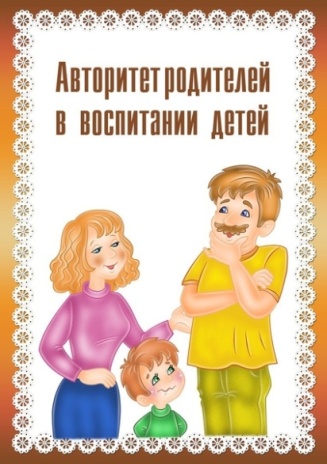 и контроль поведения ребёнка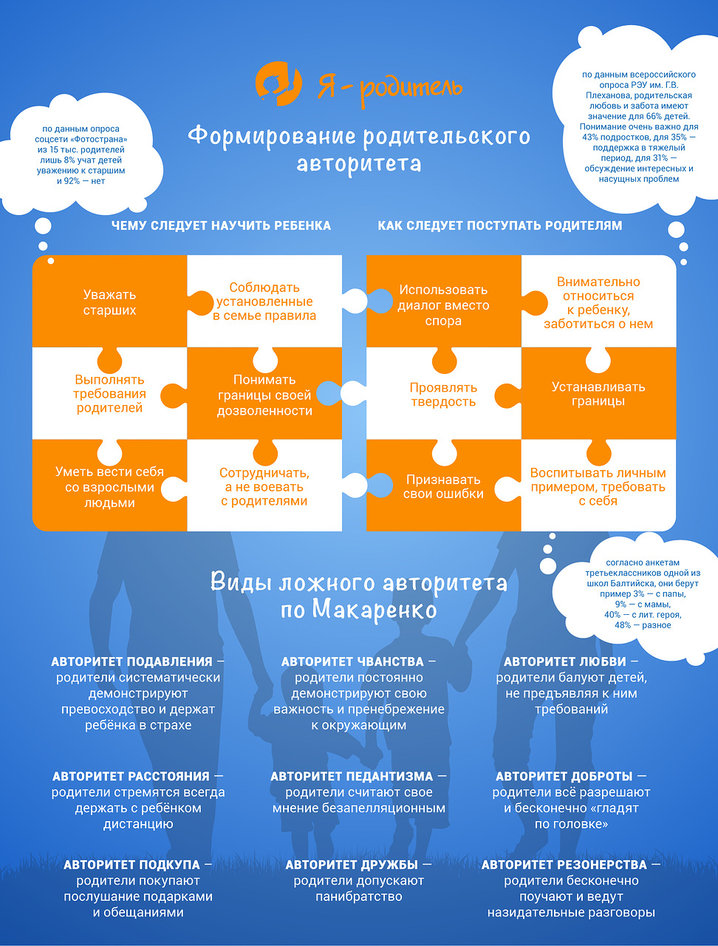 КАК ПОСТУПАТЬ, КОГДА ВАШ РЕБЁНОК ВЕДЁТ СЕБЯ ВЫЗЫВАЮЩЕ?Старайтесь увести его«с глаз людских», чтобы не выяснять отношения прилюдно. Затем постарайтесь как можно спокойнее его спросить: «У тебя что-то произошло?»Всегда говорите своему ребёнку:«Ты у меня хороший, но вот твой поступок – плохой…»
Поймите, что чаще всего причина вызывающего поведения Вашего ребёнка – в Вас самих. Где-то старайтесь не обратить внимания, где-то - пошутить, где-то - вместе рассмеяться.
Если поведение Вашего ребёнка совсем невыносимое, старайтесь проявить твёрдость, строгость.Всегда старайтесь посмотреть своему ребёнку в глаза. Там - вся правда.СЕМЬ ПРАВИЛ НАКАЗАНИЙ:1.Наказание не должно вредить здоровью – ни физическому, ни психическому.
2. Если есть сомнения – наказывать или не наказывать, не наказывайте. Никаких наказаний «на всякий случай».
3. За один раз – одно. Даже если проступков много,  наказание только одно – за все сразу.
4. Срок давности. Лучше не наказывать, чем наказывать запоздало.
5. Наказан – прощён. Инцидент исчерпан. Страница перевёрнута. Как ни в чём не бывало. О старых грехах ни слова! Не мешайте начинать жизнь сначала!
6. Без унижения. Наказание не должно восприниматься ребёнком как торжество нашей силы над его слабостью.
7. Ребёнок не должен бояться наказания.